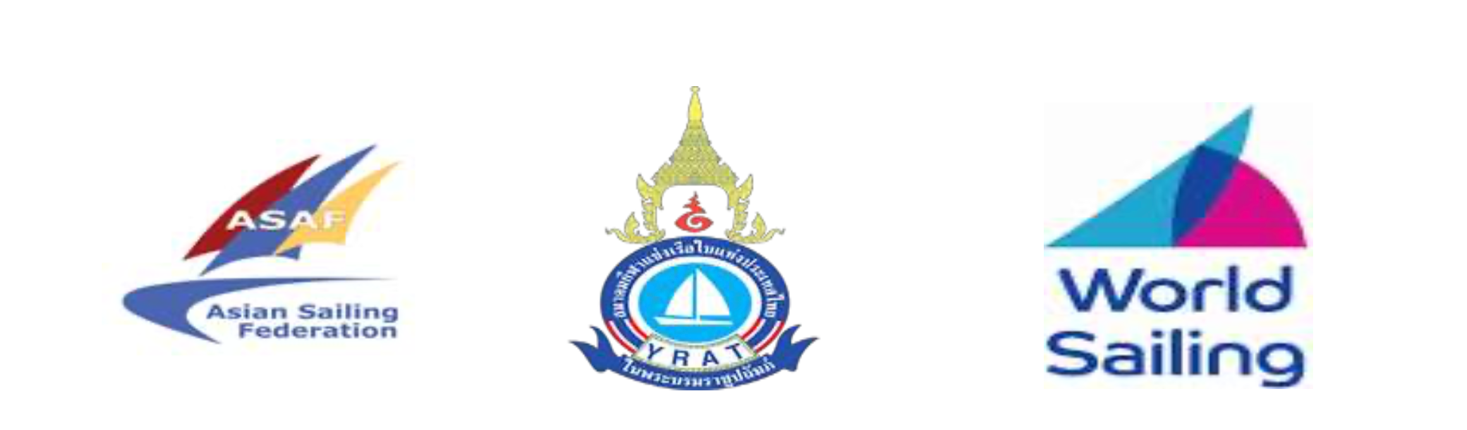 Asian Sailing Championships & Asian Continental Olympic Qualifier for Paris 2024 Olympic Games Notice of RaceAmendment Number 1Add the following to the last sentence. 4.4 “unless approved by ASAF/OACaptain Arshad Technical Delegate